Załącznik nr 1 do SWZFORMULARZ OFERTOWYAkademia Sztuki w Szczecinie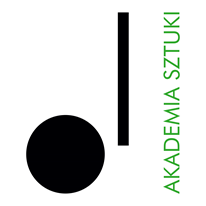 Plac Orła Białego 2 70-562 SzczecinW odpowiedzi na ogłoszenie o zamówieniu opublikowane w związku z prowadzonym postępowaniem pn. „Dostawa Energii Elektrycznej do Obiektów Akademii Sztuki W Szczecinie” niniejszym:SKŁADAMY ofertę na wykonanie przedmiotu zamówienia zgodnie z postanowieniami SWZOŚWIADCZAMY, że zapoznaliśmy się z treścią umowy i uznajemy się za związanych określonymi w niej postanowieniami i zasadami postępowania.Przedmiot zamówienia wykonamy w cenach brutto, odpowiednio dla przyłączy: Grupa przyłączy A Budynek przy pl. Orła Białego 2 – Pałac pod Globusem (grupa taryfowa C21)Budynek przy pl. Orła Białego 2 – Centrum Przemysłów Kreatywnych (grupa taryfowa C21)Budynek przy al. Niepodległości 40 – Pałac Ziemstwa Pomorskiego (grupa taryfowa C21)Budynek przy pl. Orła Białego 3 - Pałac Joński (grupa taryfowa C21) Grupa przyłączy B Budynek przy ul. Śląskiej 4 (grupa taryfowa C11)Budynek przy ul. Kolumba 61 (grupa taryfowa C12a)3.1. Wyliczenie ceny Oferty:UWAGI:Ceny jednostkowe netto sprzedaży energii elektrycznej należy podać maksymalnie z dokładnością do czterech miejsc po przecinkuMiesięczne opłaty handlowe netto należy podać z dokładnością do dwóch miejsc po przecinkuWartości netto należy podać z dokładnością do dwóch miejsc po przecinkuWartości brutto należy podać z dokładnością do dwóch miejsc po przecinku3.2. Z tytułu wykonania zamówienia oferuję cenę łączną dla dwóch grup przyłączy (A i B) w wysokości:UWAGA:Cena oferty powinna być podana z dokładnością do dwóch miejsc po przecinku. Cenę oferty skalkulować należy w złotych polskich (PLN), z dokładnością do 1 grosza (jednej setnej złotego).OŚWIADCZAMY, że przedmiot zamówienia zrealizujemy w terminie określonym w SWZ.UWAŻAMY SIĘ za związanych niniejszą ofertą przez czas wskazany w SWZ. OŚWIADCZAMY, że zapoznaliśmy się ze wzorem umowy i zobowiązujemy się, w przypadku wyboru naszej oferty, do zawarcia umowy zgodnej z niniejszą ofertą, na warunkach określonych w SWZ, w miejscu i terminie wyznaczonym przez Zamawiającego.ZAMÓWIENIE ZREALIZUJEMY SAMI/ZAMIERZAMY powierzyć podwykonawcom wykonanie następujących części zamówienia (niepotrzebne skreślić):………………………………………………………………………………………………………………………………………………………………………………………………………………………………………………………………………………………………………………………………………………………………………………………………………………………………………………………………ZAMIERZAMY powierzyć wykonanie części zamówienia następującym podwykonawcom (o ile są znani):………………………………………………………………………………………………………………………………………………………………………………………………………………………………………………………………………………………………………………………………………………………………………………………………………………………………………………………………OŚWIADCZAMY, że oferta zawiera informacje stanowiące tajemnicę przedsiębiorstwa w rozumieniu przepisów o zwalczaniu nieuczciwej konkurencji. Informacje takie zawarte są w następujących dokumentach: ………………………………………………………..……………………………………………. Oświadczamy, że wypełniliśmy obowiązki informacyjne przewidziane w art. 13 lub art. 14 RODO wobec osób fizycznych, od których dane osobowe bezpośrednio lub pośrednio pozyskałem w celu ubiegania się o udzielenie zamówienia publicznego w niniejszym postępowaniu. UWAGA: W przypadku gdy wykonawca nie przekazuje danych osobowych innych niż bezpośrednio jego dotyczących lub zachodzi wyłączenie stosowania obowiązku informacyjnego, stosownie do art. 13 ust. 4 lub art. 14 ust. 5 RODO treści ww. oświadczenia wykonawca nie składa  - wówczas należy usunąć  treść oświadczenia przez jego wykreślenie.Załącznik nr 2 do SWZOŚWIADCZENIE O SPEŁNIENIU WARUNKÓW UDZIAŁU W POSTĘPOWANIU ORAZ BRAKU PODSTAW WYKLUCZENIA Z POSTĘPOWANIA UWZGLĘDNIAJĄCE PRZESŁANKI WYKLUCZENIA Z ART. 7 UST. 1 USTAWY o szczególnych rozwiązaniach w zakresie przeciwdziałania wspieraniu agresji na Ukrainę oraz służących ochronie bezpieczeństwa narodowegoJa (My), niżej podpisany (ni) ...................................................................................................................działając w imieniu i na rzecz : .................................................................................................. (pełna nazwa wykonawcy)................................................................................................................ (adres siedziby wykonawcy)przystępując do postępowania o udzielenie zamówienia publicznego w trybie podstawowym prowadzonym przez Akademię Sztuki w Szczecinie pod nazwą „Dostawa Energii Elektrycznej do Obiektów Akademii Sztuki W Szczecinie” zgodnie z ustawą z dnia 11 września 2019r. Prawo zamówień publicznych (Dz. U. z 2023 r. poz. 1605 ze zm.) oświadczam, co następuje: OŚWIADCZENIEOświadczam, że na dzień składania ofert nie podlegam wykluczeniu z postępowania na podstawie art. 108 ust. 1 oraz art. 109 ust. 1 pkt. 4 i 7 ustawy Pzp.Oświadczam, że nie zachodzą w stosunku do mnie przesłanki wykluczenia z postępowania na podstawie art.  7 ust. 1 ustawy z dnia 13 kwietnia 2022 r. o szczególnych rozwiązaniach w zakresie przeciwdziałania wspieraniu agresji na Ukrainę oraz służących ochronie bezpieczeństwa narodowego (Dz. U. 2022 poz. 835). PROCEDURA SAMOOCZYSZCZENIA  (uzupełnić jeśli dotyczy)Oświadczam, że na dzień składania ofert, zachodzą w stosunku do mnie podstawy wykluczenia 
z postępowania na podstawie art. …………. ustawy P.z.p. (podać mającą zastosowanie podstawę wykluczenia spośród wymienionych w art. 108 ust. 1 oraz art. 109 ust. 1 pkt. 4 i 7 ustawy P.z.p. ustawy P.z.p.). Jednocześnie oświadczam, że w związku z ww. okolicznością, na podstawie art. 110 ust. 2 ustawy P.z.p. podjąłem następujące środki naprawcze: ………………………………………………………………………………………………………………………………………………………………………..…………………… (opisać podjęte środki naprawcze)INFORMACJA DOTYCZĄCA DOSTĘPU DO BEZPŁATNYCH I OGÓLNODOSTĘPNYCH BAZ DANYCH (zaznaczyć właściwe):Ja/my niżej podpisany(-a)(-i): wyrażam(-y) zgodę  nie wyrażam (-y) zgody na to, aby Zamawiający uzyskał dostęp do dokumentów potwierdzających informacje, które zostały przedstawione w załączniku nr 2 do SWZ na potrzeby niniejszego postępowania w zakresie podstawy wykluczenia o której mowa w art. 109 ust. 1 pkt. 4 ustawy P.z.p. W przypadku wyrażenia zgody dokumenty te pobrać można pod adresami (zaznaczyć właściwe): https://ems.ms.gov.pl/ https://prod.ceidg.gov.pl; W przypadku, gdy dokumenty te dostępne są pod innymi adresami niż powyżej podać należy np. adres internetowy, wydający urząd lub organ, dokładne dane referencyjne dokumentacji, identyfikator wydruku: ……………………………………………………………………………………..……………………………………………………………………………OŚWIADCZENIE W ZAKRESIE WARUNKÓW UDZIAŁU W POSTĘPOWANIUOświadczam, że na dzień składania ofert spełniam warunki udziału w postępowaniu dotyczące:uprawnień do prowadzenia określonej działalności gospodarczej lub zawodowej, o ile wynika to z odrębnych przepisów* W przypadku wykonawców wspólnie ubiegających się o udzielenie zamówienia oświadczenie o spełnianiu warunków udziału w postępowaniu składa każdy z wykonawców w zakresie, w którym potwierdza jego/ich spełnianie. INFORMACJA W ZWIĄZKU Z POLEGANIEM NA ZASOBACH INNYCH PODMIOTÓW – NIE DOTYCZYOświadczam, że w celu wykazania spełniania warunków udziału w postępowaniu, określonych przez zamawiającego, polegam na zasobach następującego/ych podmiotu/ów: ..………………… w następującym zakresie: ……………………………………………………………………………………………………………………………………………………………………………………………………(wskazać podmiot i określić odpowiedni zakres dla wskazanego podmiotu). OŚWIADCZENIE DOTYCZĄCE PODANYCH INFORMACJIOświadczam, że wszystkie informacje podane w powyższych oświadczeniach są aktualne i zgodne 
z prawdą oraz zostały przedstawione z pełną świadomością konsekwencji wprowadzenia zamawiającego w błąd przy przedstawianiu informacji.Informacje dotyczące wykonawcy(Identyfikacja wykonawcy):Odpowiedź:
(wypełnia wykonawca)Nazwa wykonawcy:[……]Numer NIP:Numer REGON:[……] [……]Dane teleadresowe wykonawcy: Adres pocztowy:Telefon:Adres e-mail:[……][……] [……]Czy wykonawca jest:[    ] mikroprzedsiębiorstwem [    ] małym przedsiębiorstwem [    ] średnim przedsiębiorstwem[    ] jednoosobowa działalność gospodarcza [    ] osoba fizyczna nieprowadząca działalności    gospodarczej [    ] inny rodzaj Dane osoby upoważnionej do reprezentowania wykonawcy w postępowaniu:Imię i nazwisko:Stanowisko:Podstawa umocowania:[……] [……][……]Czy dokumentacje, z której wynika sposób reprezentacji wykonawcy (np. organ uprawniony do reprezentacji podmiotu) można uzyskać za pomocą bezpłatnych i ogólnodostępnych baz danych: Jeżeli powyższe dane są dostępne w formie elektronicznej, proszę wskazać dane niezbędne do ich pobrania:[  ] Tak, można uzyskać za pomocą bezpłatnych i ogólnodostępnych baz danych:
W przypadku wyrażenia zgody dokumenty te pobrać można pod adresami:
https://prod.ceidg.gov.pl;
https://ems.ms.gov.pl ;W przypadku gdy dokumenty te dostępne są pod innymi adresami niż powyżej podać należy np. adres internetowy, wydający urząd lub organ, dokładne dane referencyjne dokumentacji, identyfikator wydruku:………………………………………………… [     ] NieWyliczenie wartości brutto energii dla przyłączy gr A i B w okresie od 01.09.2024 do 31.12.2024 r.Wyliczenie wartości brutto energii dla przyłączy gr A i B w okresie od 01.09.2024 do 31.12.2024 r.Wyliczenie wartości brutto energii dla przyłączy gr A i B w okresie od 01.09.2024 do 31.12.2024 r.Wyliczenie wartości brutto energii dla przyłączy gr A i B w okresie od 01.09.2024 do 31.12.2024 r.Wyliczenie wartości brutto energii dla przyłączy gr A i B w okresie od 01.09.2024 do 31.12.2024 r.Wyliczenie wartości brutto energii dla przyłączy gr A i B w okresie od 01.09.2024 do 31.12.2024 r.Wyliczenie wartości brutto energii dla przyłączy gr A i B w okresie od 01.09.2024 do 31.12.2024 r.Wyliczenie wartości brutto energii dla przyłączy gr A i B w okresie od 01.09.2024 do 31.12.2024 r.Wyliczenie wartości brutto energii dla przyłączy gr A i B w okresie od 01.09.2024 do 31.12.2024 r.Wyliczenie wartości brutto energii dla przyłączy gr A i B w okresie od 01.09.2024 do 31.12.2024 r.Grupa przyłączyplanowane zużycie kWhw ciągu 4 m-cy(dla wszystkich przyłączy)cena jednostkowa energii elektrycznej netto[zł/kWh]miesięczna opłata handlowadla jednego przyłączanetto[zł]ilość miesięcyilość przyłączystawka podatku VATwartość netto[zł](1x2)+(3x4x5)wartość brutto[zł]Grupa przyłączy12345789Grupa przyłączy A(taryfa C21)173 333,334423%Grupa przyłączy B(taryfa C11 i C12a)13 333,334223%RAZEM I:RAZEM I:RAZEM I:RAZEM I:RAZEM I:RAZEM I:RAZEM I:Wyliczenie wartości brutto energii dla przyłączy gr A i B w okresie od 01.01.2025 r. do 31.12.2025 r.Wyliczenie wartości brutto energii dla przyłączy gr A i B w okresie od 01.01.2025 r. do 31.12.2025 r.Wyliczenie wartości brutto energii dla przyłączy gr A i B w okresie od 01.01.2025 r. do 31.12.2025 r.Wyliczenie wartości brutto energii dla przyłączy gr A i B w okresie od 01.01.2025 r. do 31.12.2025 r.Wyliczenie wartości brutto energii dla przyłączy gr A i B w okresie od 01.01.2025 r. do 31.12.2025 r.Wyliczenie wartości brutto energii dla przyłączy gr A i B w okresie od 01.01.2025 r. do 31.12.2025 r.Wyliczenie wartości brutto energii dla przyłączy gr A i B w okresie od 01.01.2025 r. do 31.12.2025 r.Wyliczenie wartości brutto energii dla przyłączy gr A i B w okresie od 01.01.2025 r. do 31.12.2025 r.Wyliczenie wartości brutto energii dla przyłączy gr A i B w okresie od 01.01.2025 r. do 31.12.2025 r.Wyliczenie wartości brutto energii dla przyłączy gr A i B w okresie od 01.01.2025 r. do 31.12.2025 r.Grupa przyłączyplanowane zużycie kWhw ciągu 4 m-cy(dla wszystkich przyłączy)cena jednostkowa energii elektrycznej netto[zł/kWh]miesięczna opłata handlowadla jednego przyłączanetto[zł]ilość miesięcyilość przyłączystawka podatku VATwartość netto[zł](1x2)+(3x4x5)wartość brutto[zł]Grupa przyłączy A(taryfa C21)520 000,0012423%Grupa przyłączy B(taryfa C11 i C12a)40 000,0012223%RAZEM II:RAZEM II:RAZEM II:RAZEM II:RAZEM II:RAZEM II:RAZEM II:Wyliczenie wartości brutto energii dla przyłączy gr A i B w okresie od 01.01.2026 r. do 31.08.2026 r.Wyliczenie wartości brutto energii dla przyłączy gr A i B w okresie od 01.01.2026 r. do 31.08.2026 r.Wyliczenie wartości brutto energii dla przyłączy gr A i B w okresie od 01.01.2026 r. do 31.08.2026 r.Wyliczenie wartości brutto energii dla przyłączy gr A i B w okresie od 01.01.2026 r. do 31.08.2026 r.Wyliczenie wartości brutto energii dla przyłączy gr A i B w okresie od 01.01.2026 r. do 31.08.2026 r.Wyliczenie wartości brutto energii dla przyłączy gr A i B w okresie od 01.01.2026 r. do 31.08.2026 r.Wyliczenie wartości brutto energii dla przyłączy gr A i B w okresie od 01.01.2026 r. do 31.08.2026 r.Wyliczenie wartości brutto energii dla przyłączy gr A i B w okresie od 01.01.2026 r. do 31.08.2026 r.Wyliczenie wartości brutto energii dla przyłączy gr A i B w okresie od 01.01.2026 r. do 31.08.2026 r.Wyliczenie wartości brutto energii dla przyłączy gr A i B w okresie od 01.01.2026 r. do 31.08.2026 r.Grupa przyłączyplanowane zużycie kWhw ciągu 4 m-cy(dla wszystkich przyłączy)cena jednostkowa energii elektrycznej netto[zł/kWh]miesięczna opłata handlowadla jednego przyłączanetto[zł]ilość miesięcyilość przyłączystawka podatku VATwartość netto[zł](1x2)+(3x4x5)wartość brutto[zł]Grupa przyłączy A(taryfa C21)346 666,678423%Grupa przyłączy B(taryfa C11 i C12a)26 666,678223%RAZEM III:RAZEM III:RAZEM III:RAZEM III:RAZEM III:RAZEM III:RAZEM III:ŁĄCZNIE*: wartość oferty od 01.09.2024 r. do 31.08.2026 r. (24 miesiące)*Suma wierszy RAZEM I, II, IIWartość oferty netto:Wartość oferty brutto:ŁĄCZNIE*: wartość oferty od 01.09.2024 r. do 31.08.2026 r. (24 miesiące)*Suma wierszy RAZEM I, II, II